IDEMO IZRADITI SVIJEĆE OD PLASTELINA!ZADATAK: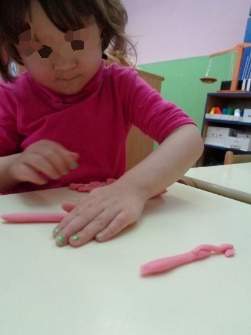 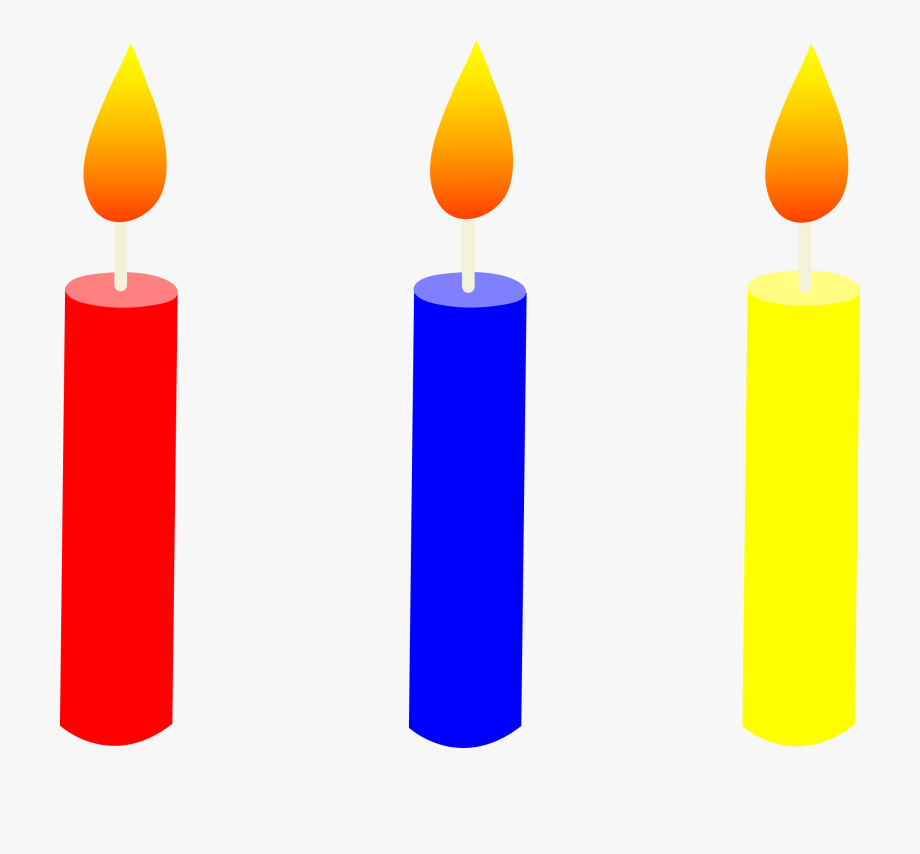   VALJANJEM PLASTELINA PO PODLOZI,           IZRADI TRI SVIJEĆE BILOKOJE BOJE.